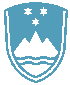 POROČILO O REDNEM INŠPEKCIJSKEM PREGLEDU NAPRAVE, KI LAHKO POVZROČIONESNAŽEVANJE OKOLJA VEČJEGA OBSEGAZavezanec: Meso Kamnik d. d., Korenova cesta 9, 1241 KamnikNaprava / lokacija: Klavnica in predelava mesa na lokaciji Korenova cesta 9, 1241 KamnikDatum pregleda: 16. 9. 2020Okoljevarstveno dovoljenje (OVD), številka: 35407-151/2006-9 z dne 11. 8. 2009 s spremembami (v nadaljevanju: OVD)Usklajenost z OVD: DAV okviru inšpekcijskega pregleda naprave v zvezi z izpolnjevanjem določb pridobljenega OVD, ki so bile predmet nadzora na kraju naprave, ni bilo ugotovljenih nepravilnosti.Glede emisij snovi v zrak je bilo ugotovljeno, da ima stranka štiri naprave z izpusti emisij snovi v zrak. Izpuščanje dimnih plinov v okolje se zagotavlja samo skozi odvodnike, plinov se ne redči, urejena so stalna merilna mesta. Na lokaciji je tudi nepremični motor z notranjim izgorevanjem, ki obratuje samo za pogon rezervnega ali zasilnega napajanja elektrike. Upravljavec vsako leto na ministrstvo posreduje vso predpisano dokumentacijo. Izvaja se obratovalni monitoring emisij snov v zrak na vseh definiranih izpustih. Meritve emisij snovi v zrak na vseh izpustih so bile v času meritev skladne z normativi v OVD.Na lokaciji sta dve napravi, ki vsebujeta več kot 3 kg OŠS in FTP oz. več kot 5 ton ekv. CO2 in sta prijavljeni na ministrstvo. Izvaja se redna kontrola tesnosti ali preverjanje uhajanja s strani pooblaščenca. Vodijo se ustrezne evidence.Glede emisije snovi v vode je bilo ugotovljeno, da ima stranka en izpust iz naprave, na katerem se izvaja obratovalni monitoring preko pooblaščenca. Zadnje poročilo izkazuje, da celotna naprava glede na letne količine onesnaževal ne obremenjuje okolja čezmerno. Prav tako se ne ugotavlja čezmerna obremenitev okolja za celotno napravo. Stranka na ministrstvo posreduje vsa zahtevana poročila.Glede emisij hrupa v okolje je bilo ugotovljeno, da stranka ni zavezanec za izvajanje obratovalnega monitoringa.Glede ravnanja z odpadki je bilo ugotovljeno, da stranka različne vrste odpadkov ločeno zbira.Odpadki so ustrezno označeni, izdelan je Načrt gospodarjenja z odpadki, vodi se evidenca o ravnanju z odpadki in z ŽSP. Na ministrstvo so posredovana vsa zahtevana poročila.Glede raba vode je bilo ugotovljeno, da ima stranka pridobljeno vodno dovoljenje in da obratuje v skladu z njim. Na ministrstvo pošilja zahtevano dokumentacijo.Glede skladiščenja nevarnih tekočin v nepremičnih napravah je bilo ugotovljeno, da zavezanec nima naprav za skladiščenje nevarnih snovi, ki bi bile večje od 10 m3.Zaključki / naslednje aktivnosti:Naslednji redni inšpekcijski pregled na terenu bo opravljen skladno s planom inšpektorata, izredni pa po potrebi.